Publicado en México el 24/01/2020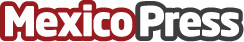 La SEDENA presenta la primera etapa del AIFA El Gobierno de México se comprometió a que daría a conocer toda la información relacionada al Aeropuerto Internacional de Santa Lucía "General Felipe Ángeles" y así se ha hecho, es el mismo Presidente de la República en sus conferencias matutinas el que presenta los avances de esta obra tan importante para el pueblo de MéxicoDatos de contacto:Aeropuertos Modernos5555363887Nota de prensa publicada en: https://www.mexicopress.com.mx/la-sedena-presenta-la-primera-etapa-del-aifa Categorías: Turismo Logística Ciudad de México Construcción y Materiales http://www.mexicopress.com.mx